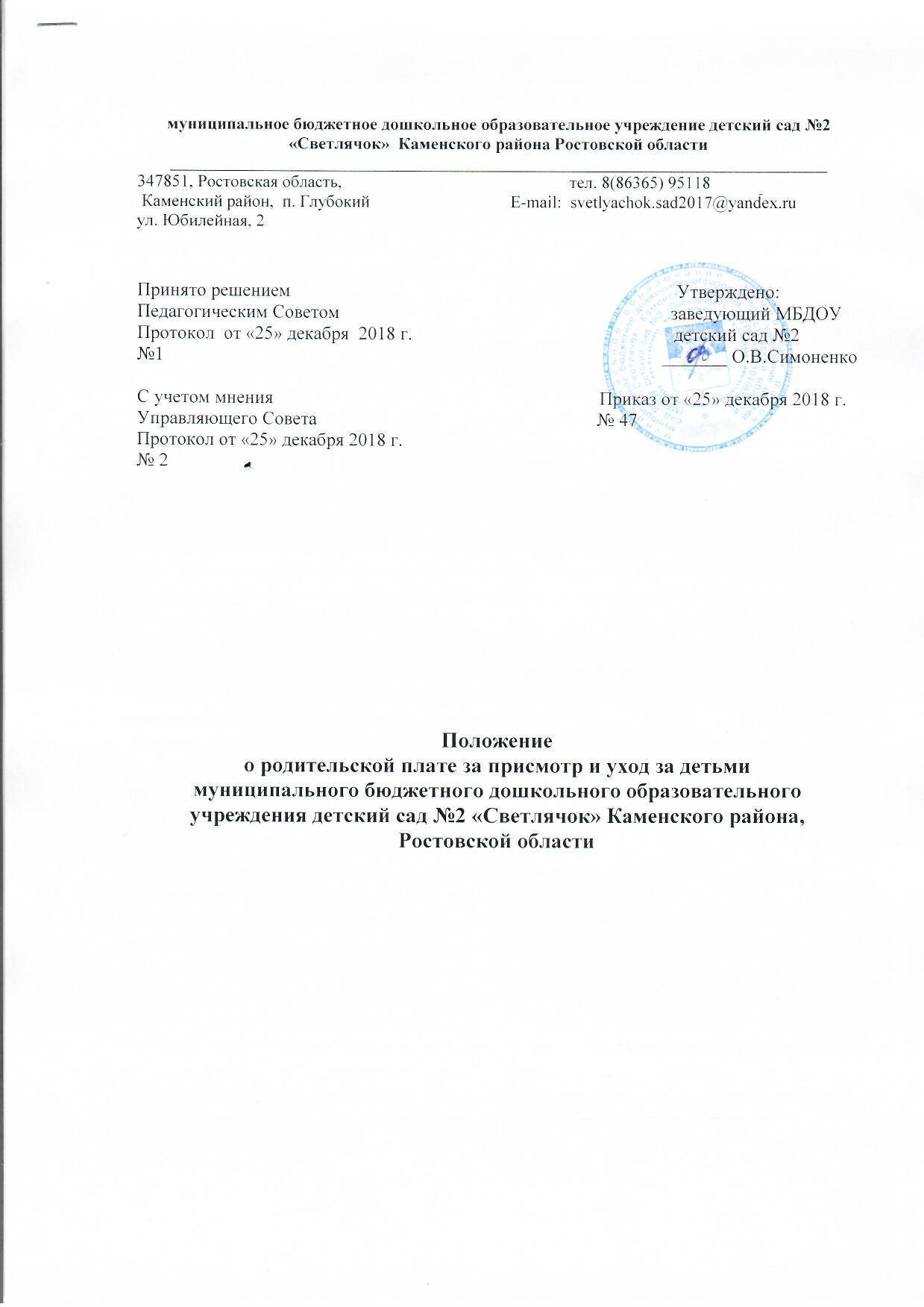 1. Общие положенияНастоящее положение разработано на основании Федерального закона от 29.12.2012 № 273-ФЗ «Об образовании в Российской Федерации», Областного закона от 14.11.2013 № 26-ЗС «Об образовании в Ростовской области», Постановления Администрации Каменского района от 20.11.2018 г. № 9, в целях упорядочения системы оплаты за присмотр и уход за детьми в муниципальном бюджетном образовательном учреждении детский сад № 2 «Светлячок» Каменского района, Ростовской областиПорядок установления размера родительской платы и порядок
оплаты за присмотр и уход за детьмиРодительская плата за присмотр и уход за детьми в МБДОУ детский сад №2 и ее размер устанавливается постановлением Администрации района.Родительская плата устанавливается в виде фиксированной суммы за месяц пребывания ребенка в дошкольной образовательной организации.В родительскую плату за присмотр и уход за детьми не допускается включение расходов на реализацию образовательной программы дошкольного образования, а также расходов на содержание недвижимого имущества дошкольных образовательных организаций, реализующих образовательную программу дошкольного образования.Оплата не взимается:за период болезни ребенка (согласно представленной медицинской справки);за период закрытия дошкольной образовательной организации на карантин, ремонтные и (или) аварийные работы;- за период отсутствия ребенка в течение оздоровительного периода в летние месяцы, но не более 90 дней на основании заявления родителей (законных представителей);за период нахождения на санаторно-курортном лечении (согласно представленной медицинской справки);за время нахождения ребенка на домашнем режиме (согласно представленной медицинской справки), но не более 2 недель;за период трудового отпуска родителей (законных представителей) на основании их заявления о непосещении ребенком дошкольной образовательной организации и справки с места работы родителей (законных представителей);за период отсутствия ребенка по причине болезни матери (законного представителя), подтвержденной справкой медицинской организации;за период отсутствия ребенка по причине учебного отпуска родителей (законных представителей) согласно представленной справки учебного заведения.Ответственность за своевременное внесение родительской платы за присмотр и уход за детьми в дошкольной образовательной организации возлагается на родителей (законных представителей).Порядок установления льгот по родительской плате за присмотр и
уход за детьмиЛьготы по родительской плате за присмотр и уход за детьми в МБДОУ детский сад №25 устанавливаются в соответствии со статьей 65 Федерального закона от 29.12.2012 № 273-ФЗ «Об образовании в Российской Федерации», пунктом 4 статьи 17 Федерального закона от 06.10.2003 № 131ФЗ «Об общих принципах организации местного самоуправления в Российской Федерации» и предоставляются родителям (законным представителям) ребенка при наличии документов, подтверждающих право на их получение.За присмотр и уход за детьми-инвалидами, детьми, у которых оба родителя являются инвалидами 1 или 2 группы; детьми-сиротами и детьми, оставшимися без попечения родителей, а также за детьми с туберкулезной интоксикацией, обучающимися в дошкольных образовательных организациях, родительская плата не взимается.Для подтверждения указанных льгот родителем (законным представителем) представляются следующие документы:заявление от родителей (законных представителей) о предоставлении льготы;копия справки об инвалидности ребенка;копия свидетельства о рождении ребенка;копия справки об инвалидности родителей (законных представителей), являющихся инвалидами 1 или 2 группы;копия постановления органа местного самоуправления о назначении опеки;копия справки специализированного противотуберкулезного учреждения.Льготы по оплате за содержание детей в МБДОУ в размере 50% установлены для следующих категорий родителей (законных представителей):одинокие матери;многодетные семьи;семьи, в которых один из родителей является неработающим инвалидом 1 или 2 группы;родители (законные представители) ребенка, один из которых является работником из числа младшего обслуживающего персонала дошкольной образовательной организации.Для подтверждения указанных льгот родителем (законным представителем) представляются следующие документы:заявление от родителей (законных представителей) о предоставлении льготы, согласно приложению;копии свидетельств о рождении всех детей;копия справки об инвалидности родителей (законных представителей), один из которых является инвалидом 1 или 2 группы;- справка с места работы родителя (законного представителя) с указанием профессии, отнесенной к младшему обслуживающему персоналу дошкольной образовательной организации.Льготы по родительской плате за присмотр и уход за детьми в МБДОУ устанавливаются с момента подачи документов, подтверждающих льготу. Заведующий дошкольной образовательной организацией не позднее следующего дня после поступления документов издает приказ о предоставлении льготы и в течение 3-х рабочих дней представляет его в муниципальное казенное учреждение «Центр бухгалтерского учета, хозяйственного обеспечения и методического сопровождения муниципальных образовательных организаций».Право на льготу ежегодно подтверждается родителем (законным представителем) по истечении одного календарного года со дня подачи заявления.При наступлении обстоятельств, влекущих отмену установления льготной родительской платы, родители (законные представители) в течение трех дней со дня наступления соответствующих обстоятельств обязаны уведомить об этом дошкольную образовательную организацию.Родителям (законным представителям), имеющим право на льготу по нескольким основаниям, льгота устанавливается по одному из оснований по их выбору.В целях материальной поддержки воспитания и обучения детей, посещающих МБДОУ, родителям (законным представителям) выплачивается компенсация в размере, устанавливаемом нормативными правовыми актами Ростовской области, но не менее 20% среднего размера родительской платы за присмотр и уход за детьми в дошкольных образовательных организациях на первого ребенка, не менее 50% размера такой платы на второго ребенка, не менее 70% размера такой платы на третьего и последующих детей.Средний размер родительской платы за присмотр и уход за детьми в МБДОУ, а также порядок обращения за получением компенсации родительской платы за присмотр и уход за детьми в МБДОУ, и порядок ее выплаты устанавливаются Правительством Ростовской области.Право на получение компенсации имеет один из родителей (законных представителей), внесших родительскую плату за присмотр и уход за детьми в дошкольной образовательной организации.Порядок, условия внесения и расходование родительской платыРодительская плата за присмотр и уход за детьми вносится безналичным расчетом по квитанции на лицевой счет МБДОУ через отделения кредитных организаций до 20 числа текущего месяца.Родительская плата за присмотр и уход за детьми в МБДОУ направляется на оказание услуг по организации питания и организацию хозяйственно-бытового обслуживания детей, обеспечению соблюдения ими личной гигиены и режима дня.